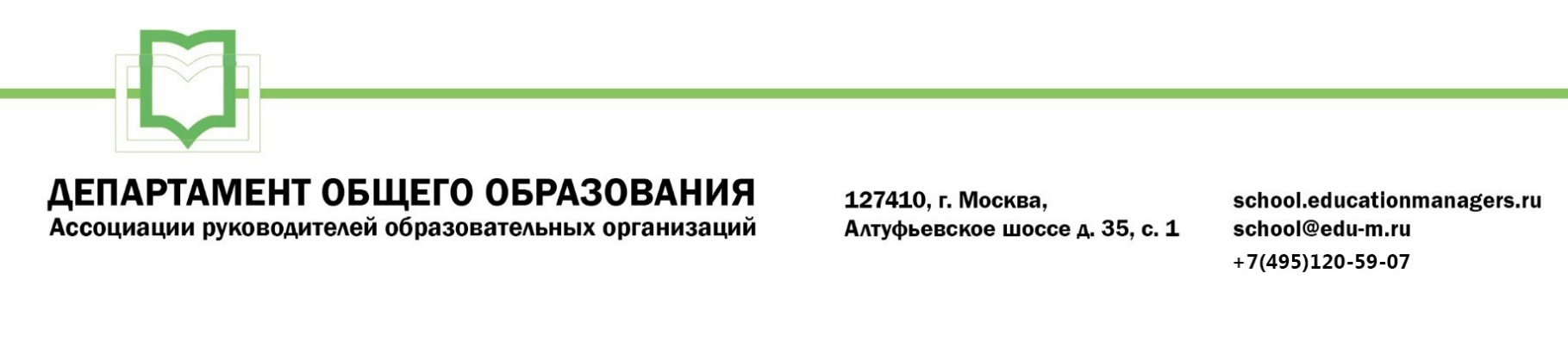 Уважаемые коллеги!29-30 апреля 2021 года пройдет Всероссийский онлайн-семинар «АКТУАЛЬНЫЕ ВОПРОСЫ РАЗРАБОТКИ УЧЕБНЫХ ПЛАНОВ».Участие слушателей в мероприятии осуществляется на некоммерческой основе (бесплатно) за счет средств Ассоциации и партнеров мероприятия. Для членов Ассоциации предусмотрена расширенная деловая программа. Эксперт семинара: Савиных Галина Петровна -  эксперт-методист, кандидат педагогических наук; руководитель экспертного бюро «ПРО-сегмент».В рамках онлайн-семинара будут рассмотрены следующие вопросы:29 апреля 2021г. Секция №1: «Учет новых СанПиН при разработке учебных планов»Вопросы недельной нагрузки на обучающихся;Ограничения по количеству уроков в день;Обязательные часы физической культуры;Понятие «суммарная недельная образовательная нагрузка»;Нормы СанПиН в индивидуальных учебных планах.30 апреля 2021г. Секция №2: «Содержание учебного плана»Формируемая часть учебного плана;Примеры расчета формируемой части;Курс «Индивидуальный проект» и его место в учебном плане;Углубленное изучение на разных уровнях ООП;Формы промежуточной аттестации в учебном плане.Ассоциация руководителей образовательных организаций, просит Вас оказать информационную поддержку Всероссийскому онлайн-семинару и организовать рассылку писем-приглашений руководителям общеобразовательных организаций (руководителям школ). Для всех желающих принять участие в работе семинара обязательна предварительная регистрация на официальной странице мероприятия:https://educationmanagers.ru/events1/aroo29042021/Бесплатная регистрация доступна по промо коду 5GHJ8За более подробной информацией обращайтесь в организационный комитет.Координатор проекта: Тускаева Анастасия Юрьевна тел.: +7 (495) 120-59-07, доб. (118); Е-mail: a.tuskaeva@edu-m.ru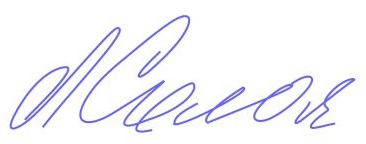 С уважением, Руководитель Департаментаобщего образования                                                                          Л.С. СоловьеваПриложение:Письмо-приглашение для рассылки.Приложение 1.Письмо-приглашение на Всероссийский онлайн-семинарУважаемые коллеги!29-30 апреля 2021 года пройдет Всероссийский онлайн-семинар «АКТУАЛЬНЫЕ ВОПРОСЫ РАЗРАБОТКИ УЧЕБНЫХ ПЛАНОВ».Участие слушателей в мероприятии осуществляется на некоммерческой основе (бесплатно) за счет средств Ассоциации и партнеров мероприятия. Для членов Ассоциации предусмотрена расширенная деловая программа. Эксперт семинара: Савиных Галина Петровна -  эксперт-методист, кандидат педагогических наук; руководитель экспертного бюро «ПРО-сегмент».В рамках онлайн-семинара будут рассмотрены следующие вопросы:29 апреля 2021г. Секция №1: «Учет новых СанПиН при разработке учебных планов»Вопросы недельной нагрузки на обучающихся;Ограничения по количеству уроков в день;Обязательные часы физической культуры;Понятие «суммарная недельная образовательная нагрузка»;Нормы СанПиН в индивидуальных учебных планах.30 апреля 2021г. Секция №2: «Содержание учебного плана»Формируемая часть учебного плана;Примеры расчета формируемой части;Курс «Индивидуальный проект» и его место в учебном плане;Углубленное изучение на разных уровнях ООП;Формы промежуточной аттестации в учебном плане.Ассоциация руководителей образовательных организаций (АРОО) приглашает Вас принять участие в предстоящем мероприятии.Для всех желающих принять участие в работе онлайн-семинара обязательна предварительная регистрация на официальной странице мероприятия:https://educationmanagers.ru/events1/aroo29042021/Бесплатная регистрация доступна по промо коду 5GHJ8За более подробной информацией обращайтесь в организационный комитет,тел.: +7 (495) 120-59-07, www.educationmanagers.ruС уважением, Руководитель Департаментаобщего образования                                                                                                       Л.С. СоловьеваИСХ. № СОШ206/06 от 12 апреля 2021 г.   Приглашение на Всероссийский онлайн семинар«Актуальные вопросы разработки учебных планов»Руководителям муниципальных органов управления образованием